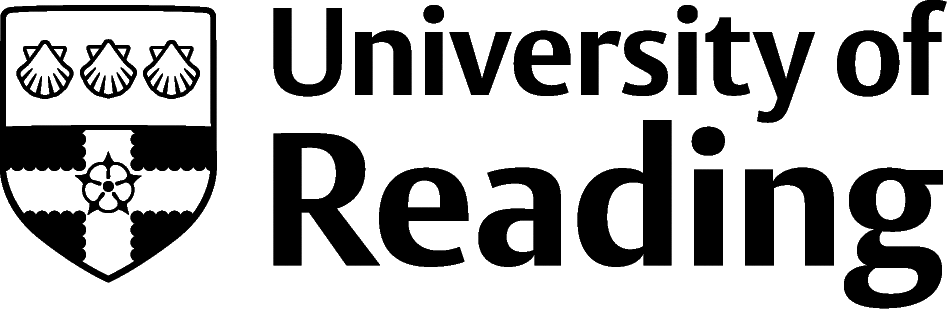 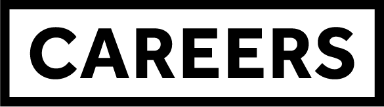 Retail And SalesOverviewThe retail industry employs around three million people in the UK, making it the largest private sector employer with a sales value of £36.73 billion. There are many roles within the retail industry for graduate-level work, and the vast majority are open to graduates of any subject. Work can be found in shops, department stores, door-to-door sales, and online.The sales industry includes business-to-business (B2B) and business-to-consumer (B2C) sales roles, as well as related areas of work including export, direct/field sales and specialist areas such as pharmaceutical or IT sales.Graduate schemes in retail and sales exist in many larger organisations, including supermarkets, car rental companies, online retailers, fast-moving consumer goods (FMCG) and technology firms.RolesEach job title links through to a broad job description, salary and conditions, entry requirements, typical recruiters, and links to further useful information. Retail roles include:Retail buyerRetail managerRetail merchandiserCustomer service managerLogistics and distribution managerVisual merchandiser  Sales roles include:Sales executiveMedical sales representativeIT sales professionalCustomer service managerBusiness development managerEstate agentPurchasing/ procurement managerRecruitment consultant Sales promotion account executiveBuilding ExperienceExperience in customer service roles and opportunities to develop and use your communication skills will be beneficial in the retail and sales industries. Working part-time in a shop or café, or in any role that requires interaction with customers will provide appropriate experience for a career in retail or sales.Some larger organisations offer short-term placements during vacation periods, or internships. Sometimes these are also offered a year-long placement as part of your degree. Often, these roles require a combination of transferable skills like leadership, problem-solving, attention to detail, flexibility, and organization, with some specific sector skills, like commercial awareness and a passion for sales and retail.Finding OpportunitiesCheck My Jobs Online for vacancies and visit campus career fairs and employer presentations to find out more about which employers are advertising vacancies and coming onto campus.Becoming a student member of one of the professional bodies, such as the Institute of Sales Professionals can offer member benefits, talks, events and volunteering and campus ambassador opportunities, with the chance to meet industry professionals. Industry Jobs Drapersjobs.com | jobs.thegrocer.co.uk| Retailchoice.com | Simplysalesjobs.co.uk Further Study/ResearchUniversity of Reading | Find a Masters | Find a PhDGraduate Jobsprospects.ac.uk | targetjobs.co.uk | milkround.com | ratemyplacement.co.uk | gradcracker.com Exploring FurtherRetail-week.com – industry news, very useful for researching the sector before graduate job interviewsGraduateland.com – useful European graduate jobs site, with many sales opportunitiesPharmiweb.jobs/jobs/sales-commercial – pharmaceutical industry jobs board, with many sales vacanciesThe skills and knowledge you’ve developed in your degree will be valuable in a wide range of roles and sectors. If you’re thinking of looking further afield but aren’t sure where to start, why not book an appointment with one of our Careers Consultants? Remember, graduates can use the Careers Centre for up to two years after they graduate. Explore our Careers Blog for more industry guidance and useful careers advice!